By making a donation or a bequest to Bay of Plenty Symphonia, you’re contributing to the continued musical life of our community and helping young musicians develop their skills. The orchestra needs your support!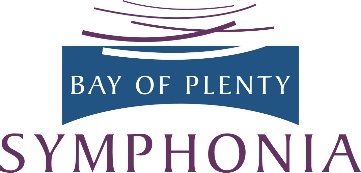 BOP Symphonia Inc is a registered charity. Donations of $5 or more may qualify for a tax rebate.Name		Address 		Email 			Phone	Donation 
amount			Date		Paid by	 Cheque	 Cash	 Online banking to 03 0435 0458096 00You can decide if you’d like your donation to be used where funds are most needed or for the purchase of a musical instrument.  I would like my donation to be used:   Where most needed	 For purchase of a musical instrument Please post to BOP Symphonia, PO Box 14073, Tauranga 3143
or email to bopssecretary@gmail.com